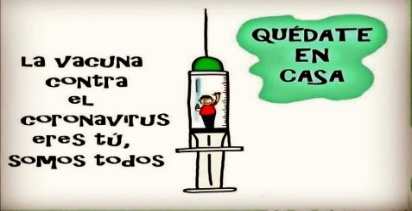                                    Liceo José Victorino Lastarria                                                Rancagua                           “Formando Técnicos para el mañana”                                  Unidad Técnica PedagógicaHABILIDADES SOCIALESPRIMERO MEDIONombre: ____________________________ Curso: ____________ Fecha: ________________________Semana del 8 al 12 de JunioOA: Conocer el conjunto de habilidades Sociales necesarias para desarrollarse y crecer en sociedadIndicaciones: Vea sus guías de la 1 a la 4, si no las ha realizado, guíese por estas respuestas y respóndalas en Word mándelas al correo del docente, o respóndalas en su cuaderno con letra clara y a lápiz pasta y envíelas por foto al WhatsApp. NO OLVIDE TOMAR LA FOTO EN FORMA VERTICAL AL ENVIARLA. Correo docente:  marcia_sanchez_araya@hotmail.comGuía 1y 2 Semana del 16 al 20/03 y del 23 al 27 de Marzo1.- Respuesta personal2.-  Respuesta personal3.-Cuando las personas desarrollan o ponen en practica pocas habilidades sociales durante el desarrollo de su vida.4.-Respetandose, siendo empáticos, ayudándose a solucionar las situaciones en conjunto etc. 5.-Respuesta personal6.- Ayudarnos a ser mejores personas8.- Respuesta personal9. Respuesta personalGUIAn°3 Semana del 30 de Marzo al 3 de AbrilOA: Reconocer estructura y función de los órganos reproductores y definir conceptos relacionados con la sexualidad responsable.1.-Utero, Trompas, Vagina, Ovarios, Labios, Clítoris2.-Vejiga,      Uretra     Glande    Pene    Glándula de Cowper    Próstata, Vesículas Seminales, Epidídimo, Testículo, Conducto deferente3.- Sexualidad humana: Capacidad de sentir experiencias eróticas y expresarse sexualmente. 1​2​ Esto involucra sentimientos ycomportamientos biológicos, eróticos, físicos, emocionales, sociales o espirituales3​ Los seres humanos realizan actividades sexuales con diversos fines, ya sean reproductivos, para el mantenimiento de vínculos sociales, o para el goce y el placer tanto propios como del otro. Los aspectos biológicos y físicos de la sexualidad corresponden en gran medida a las funciones reproductivas humanas, incluyendo el ciclo de la respuesta sexual humana.3​4​-Afectividad: Conjunto de sentimientos y emociones de una persona.-Diversidad sexual Esta atracción puede ser hacia personas del mismo género (lesbiana o gay), el género opuesto (heterosexual), ambos géneros (bisexual) o a las personas independientemente de su orientación sexual, identidad y/o expresión de género (pansexual).-Reproducción La reproducción es un proceso biológico que permite la creación de nuevos organismos, siendo una propiedad común de todas las formas de vida conocidas.-Fecundación Unión de gametos-Óvulo Célula sexual femenina-Espermatozoide célula sexual masculina-Paternidad y maternidad responsable: La paternidad y maternidad responsable es “el vínculo permanente de sangre o relación, entre el padre y la madre con sus hijos e hijas, con reconocimiento social, que entraña sentimientos, derechos y obligaciones, ejercidos con responsabilidad para el desarrollo integral de la familia” -Métodos de regulación de la fertilidad; Métodos anticonceptivos-Auto cuidado y factores de riesgo: El concepto básico desarrollado por Orem es que el autocuidado se define como el conjunto de acciones intencionadas que realiza la persona para controlar los factores. Embarazo adolescente: Embarazo adolescente o embarazo precoz es aquel embarazo que se produce en una mujer adolescente, entre la adolescencia inicial o pubertad, internos o externos, que pueden comprometer su vida y desarrollo posterior.GUÍA 4 Semana del 6 al 10 de Abril1.-Explique la función de los aparatos reproductores: Permitir la unión de gametos, o células sexuales para constituir un ser vivo.2.-A que se denomina gónada y que clasificación presentan: Glándula genital, masculina o femenina, que se encarga de elaborar las células reproductoras." en el ser humano, las gónadas son los ovarios y los testículos; las estrellas de mar poseen diez gónadas"3.- Nombre las glándulas anexas: Las principales glándulas anexas de la digestión son los siguientes: Salivales: segregan la saliva, lo que permite digerir los alimentos. Vesícula biliar: segrega la bilis, el Hígado la retiene hasta que el estómago contenga grasa. Páncreas: segrega el jugo pancreático. Los órganos genitales internos son los testículos, las vías espermáticas y la vesícula seminal. Las glándulas anexas al aparato reproductor masculino son dos: la próstata y la glándula de Cowper. Las glándulas anexas del aparato reproductor femenino son las: Glándulas mamarias, Glándulas de Skene y Glándulas de Bartolin. 4.- Con respecto al pene:a.- Función Permitir la cópula, además permite la expulsión de orina y espermiosb.- Tejidos que lo constituyen: Los tejidos que componen el pene son el nervio dorsal, los vasos sanguíneos, el tejido conjuntivo y el tejido eréctil (cuerpo cavernoso y cuerpo esponjoso). c.- Diferencias entre glande y prepucio: El prepucio es una capa de piel suave que rodea el pene con la intención de proteger y cubrir el glande. Se caracteriza por ser móvil, elástico y estar autolubricado. 5.- Con respecto a los espermios responda:a.- Función del acrosoma: Permite estimular la membrana del ovulob.- Ubicación de la mitocondrias y función que cumplen; las mitocondrias son orgánulos celulares encargados de suministrar la mayor parte de la energía necesaria para la actividad celular (respiración celular). ​ Actúan como centrales energéticas de la célula y sintetizan ATP a expensas de los carburantes metabólicos (glucosa, ácidos grasos y aminoácidos).c.-Porque dan origen al sexo de un individuo. Debido al cromosoma   X d.- Color: Blanco Lechoso,e.- Volumen Se considera normal un volumen de 0,4 - 0,8 cc de eyaculado. ... En primer lugar, un análisis macroscópico nos permite observar el color. ... hacerse algún blanco pálido o blanco lechoso o las apreciaciones microscópicas, tales como la motilidad y cantidad de es permios.e.- N° de espermatozoides eliminados para fecundar.  un varón fértil debe tener, por lo menos, 15 millones de espermatozoides por mililitro de semen. La movilidad progresiva del esperma debe ser de más del 32% y la morfología estricta debe ser más del 4%.6.- Nombre las glándulas que encontramos a nivel del sistema reproductor masculino su función y cantidad. Los genitales masculinos incluyen: los testículos, el sistema de conductos, conformado por el epidídimo y el conducto deferente. las glándulas accesorias, que incluyen las vesículas seminales y la próstata.7.- Porque Razón un varón podría tener problemas para orinar: Por inflamación de la próstata8.- ¿Qué es la criptorquidia?: La criptorquidia es una alteración del descenso testicular normal durante la etapa fetal, que puede afectar a uno o ambos testículos. Aproximadamente al uno por ciento de los niños recién nacidos la padece, aunque es más frecuente en prematuros, y se trata de la anomalía genitourinaria más frecuente.9.- ¿Qué pasaría si un varón llega a la edad de la adolescencia y aún no han descendido, sus testículos a las bolsas escrotales? No produciría hormonas masculinas y desarrollaría más rasgos femeninos que mascul10.- ¿Cuál es la función de las células de Leydig y Sertoli?: Las células de Sertoli se encargan de regular tanto el desarrollo como la función temprana de las células de Leydig, siendo éstas últimas las que segregan testosterona. ... Las células de Sertoli también actúan como fagocitos, consumiendo el citoplasma residual durante la espermatogénesis.